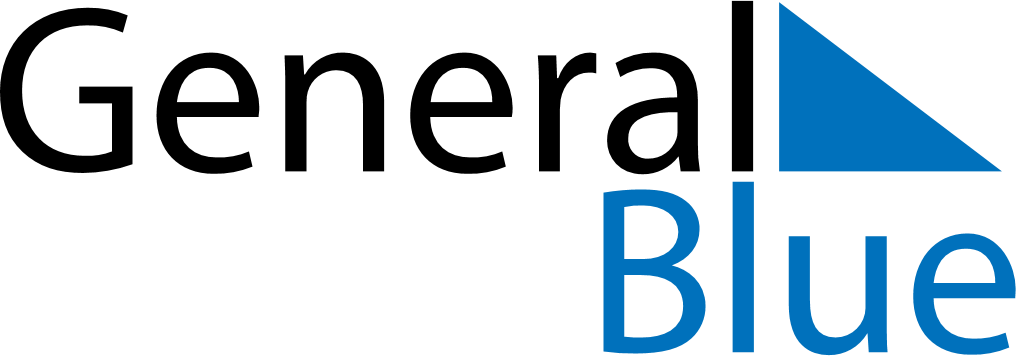 December 2019December 2019December 2019December 2019December 2019December 2019Aland IslandsAland IslandsAland IslandsAland IslandsAland IslandsAland IslandsSundayMondayTuesdayWednesdayThursdayFridaySaturday1234567Independence Day8910111213141516171819202122232425262728Christmas EveChristmas DayBoxing Day293031New Year’s EveNOTES